关于颁发采矿许可证的公告方城县嘉和矿业有限公司杨集大小庄窄沟水泥用大理岩矿已经南阳市自然资源和规划局审查批准延续，并颁发了采矿许可证，采矿许可证号为C4113222010127220096882，现对该矿的矿区范围进行公告。附件：采矿许可证副本复印件方城县自然资源局2023年2月27日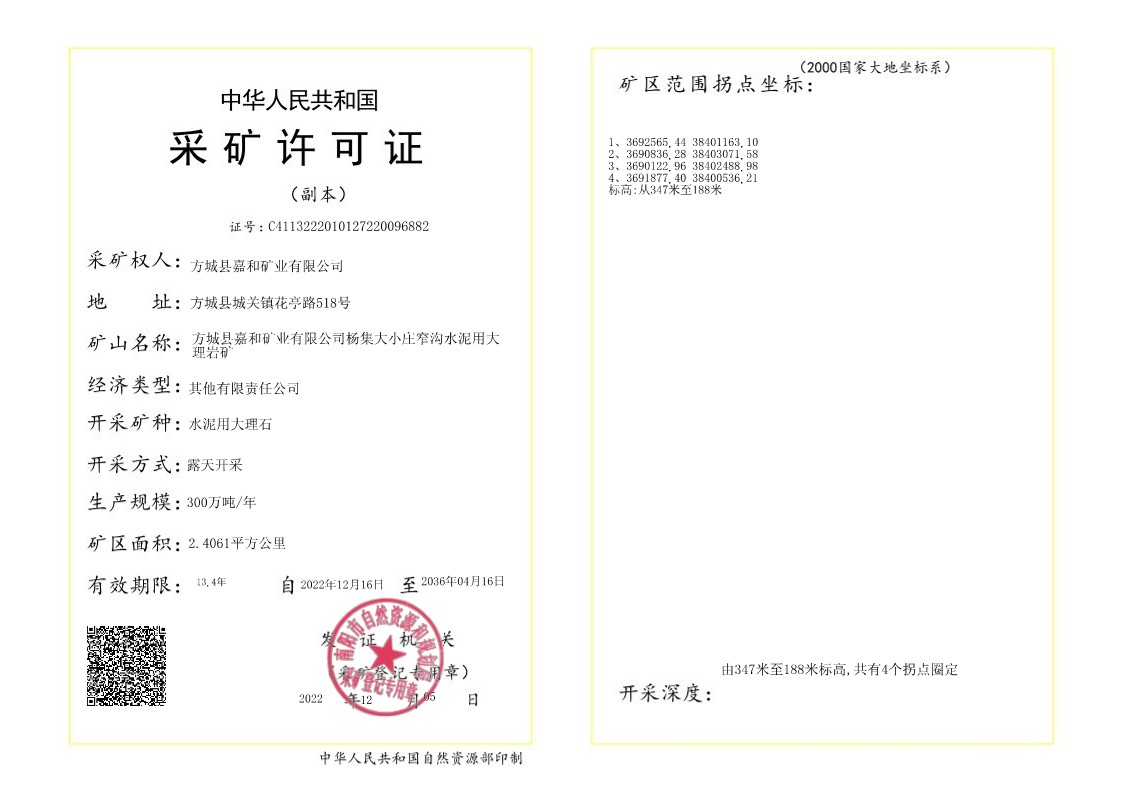 